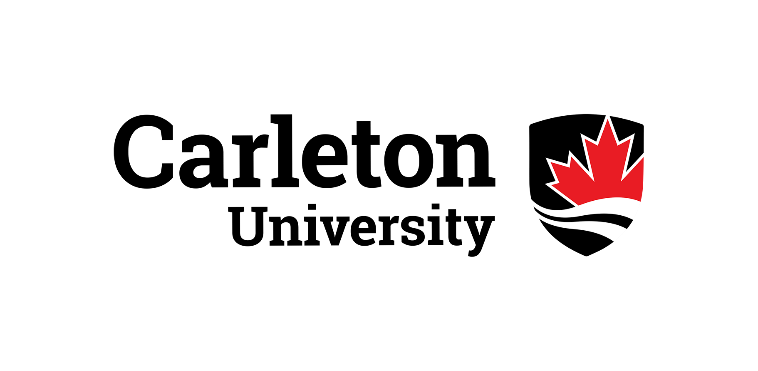 PRACTICUM IN COMMUNITY PSYCHOLOGY 
(PSYC 3901/3902/3905) STUDENT-AGENCY CONTRACT (2023-2024)Dear Placement Supervisor:Department of Psychology Faculty of Arts and Sciences B550 Loeb Building1125 Colonel By Drive Ottawa, ON K1S 5B6 Canada Tel: (613) 520-2644Fax: (613) 520-3667Thank you for supporting Practicum in Community Psychology (PSYC 3901/3902/3905). You will be providing an important opportunity for a student to learn in an applied setting and making an important contribution to their degree program.The Beginning of the PracticumPracticum activities may not begin until a variety of documents have been received and approved by the Carleton Psychology Practicum Coordinator. It is the responsibility of the student to provide you with these forms and to ensure that we receive a copy of all completed documents. The documents are as follows:Student-Agency Contract (completed by Student and Placement Supervisor). This collaborative effort includes details around supervision, scheduling, learning outcomes, and the various duties and tasks to be performed by the student. A blank Contract appears below and is available in both PDF and Word formats.Letter to Placement Employers (completed by Placement Supervisor). This form outlines the process for determining insurance coverage and includes a declaration acknowledging the responsibility to provide a safe environment, adequate supervision, and to report any workplace injuries to the University.Student Declaration of Understanding (completed by Student). This form outlines the insurance coverage that is provided to students and includes a declaration that students understand this coverage and the obligation to report any workplace injuries to the employer and the University.The End of the PracticumI’d like to draw your attention to 3 items that are relevant towards the end of the term:Field Evaluation Form (completed by the Placement Supervisor). We request that you complete a formal evaluation of student performance at the practicum setting.Practicum Report (completed by the Student). This assignment provides an opportunity for students to write about their agency, practicum activities, and personal reflections regarding what has been accomplished and learned.Practicum in Psychology Conference (PRACTICON). Students will give a brief overview of their placement, what they learned, and what advice they would give to future practicum students. Placement supervisors will be invited to attend.Relevant TimelinesTo assist your planning, here is a list of relevant timelines:Thanks again for your support of our students. You are also welcome to visit our Practicum website, which includes an information package for students and more. Please be in-touch with any questions.Sincerely,Alexandra Creeden, M.Ed. Practicum CoordinatorDepartment of PsychologyCarleton UniversityGuy Lacroix, Ph.D. Departmental Chair & Course Instructor Department of Psychology Carleton University Practicum in Psychology Student-Agency Contract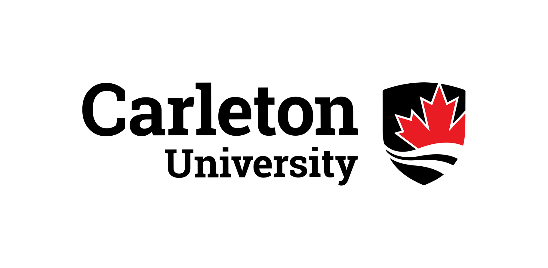 Please submit all documentation to the Practicum Coordinator via email at: practicumpsychology@cunet.carleton.caITEMFALL TERM2023/WINTER TERM 2024First day of class (in-class session)Sept. 8/Jan. 12First possible day of activities with the AgencySept. 11/Jan. 15Last day for students to submit Practicum documentationStudent-Agency ContractStudent Declaration of UnderstandingLetter to Placement EmployersSept. 22/Jan. 26Last day of formal Practicum activities with AgencyNov. 30/March 28Practicum in Psychology Conference (PRACTICON (in-class session)Dec. 1/March 29Practicum Report dueDec. 8/April 5Field Evaluation dueDec. 8/April 5STUDENT NAMESTUDENT NAMETERM(Fall/Winter)CONCENTRATION (IF APPLICABLE)PLACEMENT AGENCYPLACEMENT AGENCYPLACEMENT AGENCYPLACEMENT AGENCYAGENCY NAMEPLACEMENT AGENCY SUPERVISORNAMEPLACEMENT AGENCY SUPERVISORPOSITION TITLEPLACEMENT AGENCY SUPERVISORCREDENTIALSPLACEMENT AGENCY SUPERVISOREMAILPLACEMENT AGENCY SUPERVISORPHONE1. SUPERVISIONHow will the student be supervised? Who will be providing feedback? How often will thestudent receive performance feedback? In what form will the feedback be communicated?2. SCHEDULE2. SCHEDULE2. SCHEDULE2. SCHEDULE2. SCHEDULE2. SCHEDULE2. SCHEDULEStart dateEnd dateEstimated # hours per weekEstimated # hours per weekEstimated # hours per weekEstimated total hoursEstimated total hoursTypical scheduleTypical scheduleNote: Make sure to discuss how the Fall Break or Winter Reading Week will be handled.Note: Make sure to discuss how the Fall Break or Winter Reading Week will be handled.Note: Make sure to discuss how the Fall Break or Winter Reading Week will be handled.Note: Make sure to discuss how the Fall Break or Winter Reading Week will be handled.Note: Make sure to discuss how the Fall Break or Winter Reading Week will be handled.Note: Make sure to discuss how the Fall Break or Winter Reading Week will be handled.Note: Make sure to discuss how the Fall Break or Winter Reading Week will be handled.3. LEARNING OUTCOMESLearning outcomes are statements of what a learner is expected to know, understand, and/or can demonstrate after completing a process of learning. Please specify 3 learning outcomes and how they will be achieved. Both student and agency are encouraged tomake the most of this experience.A) By the end of this Practicum, the student will be able to:This will be accomplished by performing the following tasks:B) By the end of this Practicum, the student will be able to:This will be accomplished by performing the following tasks:C) By the end of this Practicum, the student will be able to:This will be accomplished by performing the following tasks:4. If there are additional learning outcomes, please specify them here, along with adescription of how they will be accomplished.4. OTHER RESPONSIBILITIESPlease describe other duties or tasks that have not been previously identified.5. STATEMENT OF CONDUCT5. STATEMENT OF CONDUCT5. STATEMENT OF CONDUCTI agree to abide by the standards and regulations of my placement agency, PSYC 3901/3902/3905, and Carleton University. I agree to ensure the confidentiality of information to which I will have access during my placement, in compliance with the instructions of my Placement Supervisor. As a placement student, my actions reflect on Carleton University, the Department of Psychology, and myself. I take this responsibility seriously and will conduct myself accordingly.I agree to abide by the standards and regulations of my placement agency, PSYC 3901/3902/3905, and Carleton University. I agree to ensure the confidentiality of information to which I will have access during my placement, in compliance with the instructions of my Placement Supervisor. As a placement student, my actions reflect on Carleton University, the Department of Psychology, and myself. I take this responsibility seriously and will conduct myself accordingly.I agree to abide by the standards and regulations of my placement agency, PSYC 3901/3902/3905, and Carleton University. I agree to ensure the confidentiality of information to which I will have access during my placement, in compliance with the instructions of my Placement Supervisor. As a placement student, my actions reflect on Carleton University, the Department of Psychology, and myself. I take this responsibility seriously and will conduct myself accordingly.STUDENT NAMESTUDENT SIGNATUREDATESIGNATURESSIGNATURESSIGNATURESThe undersigned have agreed on the details pertaining to supervision, schedule, learning outcomes, and other responsibilities (sections 1-4).The undersigned have agreed on the details pertaining to supervision, schedule, learning outcomes, and other responsibilities (sections 1-4).The undersigned have agreed on the details pertaining to supervision, schedule, learning outcomes, and other responsibilities (sections 1-4).STUDENT NAMESIGNATUREDATEPLACEMENT SUPERVISOR NAMESIGNATUREDATEPRACTICUM COORDINATORSIGNATUREDATE